Table of Contents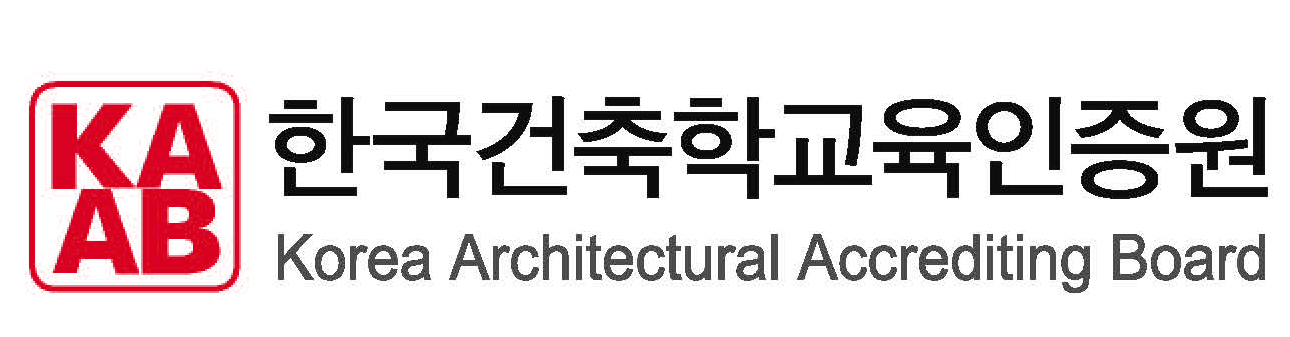 I. Overall Description of the University and Brief History of the Program※ please include the following:① Description and Mission of the University ② History of the Program and its Mission (Goal)③ Long and short-term Strategic Plan of the ProgramII. Responses to the Previous Review※ please list the comments from the prior application and summarize program’s response to the comments.III. Organization of the Program※ please provide a diagram to demonstrate the relationship between other faculty/programs of the Institution. Also include titles/names of people who are in charge of College/Faculty, Department or Entity within the University.IV. Faculty Members (At the time of Submission of Application)※ Note ① Architecture Major (full, part time): Include professors and lecturers who belong to the applying program only.② Non-Architecture Major: Professors and lecturers for the courses in the program who belongs to other departments such as Architectural engineering. (Liberal arts course excluded)The classification of teaching positions can be modified if necessary with appropriate descriptionV. Student VolumeOverviewPlease select a table deemed to be appropriate for your program1-1. Undergraduate Professional Degree Program (Five-year Bachelor of Architecture Degree Program)Note: Fill in Number of StudentsThe academic year can be modified if necessary with appropriate descriptionRecord of students for Recent 5 years                  	1-2. Bachelor/Master Integrated Professional Degree Program (4 Years Undergraduate + 1 or 2 Years Graduate Program)Note: Fill in Number of StudentsThe academic year and semester can be modified if necessary with appropriate descriptionRecord of students for Recent 5 yearsGraduate Professional Degree Program (Master of Architecture Program)Note: Fill in Number of StudentsThe academic year and semester can be modified if necessary with appropriate descriptionRecord of Students for Recent 4 yearsPlease describe regulations on admitting transfer students, and giving credit for the courses taken at former institutions. State other qualification requirements if applicable.Please describe criteria for evaluating students from both architectural and non-architectural backgrounds at the time of graduate admission, and required criteria for curricular management for applicable students. (Professional Master Degree and Bachelor/Master Integrated Professional Degree Program only) ※ Note: ① Please select a table deemed to be appropriate for your program.	   	② Include the entire school year (All semesters)  ③ Include students enrolled in the program applying for the accreditation only. Do not include other majors including Architectural Engineering.④ Please state whether your program is a faculty system or a department system. Faculty system is a system when new students do not declare their major at the time of their entrance. ⑤ In case of “Faculty system“, where no major is declared at the time of entrance, divide the total number of students evenly for all major under the same faculty system.VI. CurriculumDescribe Outlines and Goals (intention) of Program’s Curriculum. Please include a description of the relationship between lecture courses and design studio courses. Curriculum by School Year Please select a form that is appropriate for your program from the following list.2-1. Curriculum by School Year for Undergraduate Professional Degree Program (Five-year Bachelor of Architecture Program)2-2. Curriculum by School Year for Architecture Bachelor/Master Integrated Professional Degree Program (4 Years Undergraduate + 1 or 2 Years Graduate Program)2-3. Curriculum by School Year for Graduate Professional Degree Program (Master of Architecture Program)※Note: ① Please select a form deemed appropriate to your program	② Record of Curriculum for Recent 5 years.Outline of Courses Please list descriptions for each course of the programStudent Performance Criteria(SPC) and Curriculum Matrix  Please select a form that is deemed appropriate for your program.4-1. SPC and Curriculum Matrix for Undergraduate Professional Degree Program (Five-year Bachelor of Architecture Program) ※Note: 	① Please select the form that is deemed to be appropriate to your program	② Please furnish tables for compulsory and elective separately4-2. SPC and Curriculum Matrix for Bachelor/Master Integrated Professional Degree Program (4 years undergraduate + 1 or 2 years graduate program)※Note: 	① Please select a form that is deemed to be appropriate to your program	② Please furnish tables for compulsory and elective separately4-3. SPC and Curriculum Matrix for Graduate Professional Degree Program (Master of Architecture Program)※Note: 	① Please select a form that is appropriate for your program	② Please complete tables for compulsory and elective courses separately5. Required elective courses offered by other departments and divisions. 6. Description of design studio courses including number of students per instructor and ability for students to select an instructor.  7. Description of general format of the program’s curriculum including bylaws for compulsory or elective courses and etc.   8. Description of systems of rules or bylaws within the program to maintain intended curriculum for all enrolled students of the program.   ※Note: Please describe, if applicable, a system or procedure to specially manage incoming transfer students including the ones who transferred from the non-professional degree program to the professional degree program, students who changed their major (from engineering to architecture for instance,), students who were admitted before the change of the curriculum, and for new graduate professional degree program students with non-architecture major at his/her undergraduate studies and etc.  Please describe with an example if any.VII. Courses and Class SizePlease select a form that is deemed appropriate for your program.Ⅶ-1. Courses and Class Size for Undergraduate Professional Degree Program (Five-year Bachelor of Architecture Program)Ⅶ-2. Courses and Class Size for Bachelor/Master Integrated Professional Degree Program (4 years Undergraduate+1 or 2 Years Graduate Program)Ⅶ-3. Courses and Class Size for Graduate Professional Degree Program (Master of Architecture Program)※ Note:  ① Please indicate appropriate proportions for each teaching methods, if applicable.② Please describe the reason if there is a big deficiency in the number of students enrolled in the course compared to the number of students who are expected to enroll.③ Please fill out a single form for the entire school year.VIII. Design Studio CoursePlease select a form that is deemed appropriate for your program.Ⅷ-1. Design Studio Course for Undergraduate Professional Degree Program (Five-year Bachelor of Architecture Program)Ⅷ-2. Design Studio Course for Bachelor/Master Integrated Professional Degree Program (4 years Undergraduate + 1 or 2 Years Graduate Program)   Ⅷ-3. Courses and Class Size for Graduate Professional Degree Program (Master of Architecture Program)※ Note: ① Please indicate course name, instructor in charge, number of students enrolled for all courses including lecture courses.② Please calculate the “Number of Personal Tutoring Hours per Student per Week” by dividing class hours per week divided by number of students enrolled divided by number of instructors. One class hour is equal to 60 minutes.	③ If there are two or more instructors teaching a course, please follow the suggestions listed below for “number of instructors” in calculating the “Number of Personal Tutoring Hours per Student per Week”	 - Use the number of all instructors when they all participated in the class.- Use only one (1) instructor if they divided the class hours.    ④ Number of Studio means number of classes directed by each instructor (or a team of instructors)⑤ Please use the numbers for the entire year (one year or 2 semesters only) that this application is submitted. Ⅸ. Physical Resources for the Program ※ Note: ※ Note:	① Operating hour is the number of hours operated per day,② “Manager “ means Operator/ Supervisor③ If a facility is shared by people outside the program, please mark as commonage.  ④ Include only the furniture and equipment installed and furnished at the facilities.⑤ Please attach detailed floor plans with proper dimensions.Ⅹ. University Library/ Periodicals ※ Note: Please indicate classification code and numbers according to your library classification system. Ⅺ. Major-related Publications/ Periodicals    1. Dewey Decimal Classification(DDC) System※ Note: Please complete one of the tables that fits to your library systemAppendicesCurriculum Vitae of Faculty: Please list all the instructors (within the program) for the entire courses/classes of the year of submission of the application on a standard CV form not exceeding 3 pages. Also please include the followings.Name and Position/ RankMajor Area, Name of Degree, Where and when the degree was conferreedDate of initial employment, date of promotion of your rank, and how many years in the rank.Number of years in construction industry or other education and research related institutions.Patent or experience of advisory function.Title and number of major papers published within the recent 5 years.Activities and involvement in the professional/academic associations/societies.Awards and licenses.Activities within the recent 5 years at academic society and/or educational institutionsMajor research and development in the major area within the recent 5 years.Course SyllabusPlease attach all course syllabuses of the program of entire year of the submission of this application. Use the standard format of your program.Record of Individual Students for Courses Completed by Categories of the Curriculum.Please complete the table for all individual program students who graduate in February 2015 and scheduled to graduate in 2016. For the scheduled to graduate in 2016, please include the courses they are currently enrolled. * Please attach the transcript of the respective individual student in the back of the table.Application for AccreditationKorean Architectural Accrediting Board (KAAB)Initial Apply □       Continuous Apply □       Re-Apply □Name of University/ Institution :Name of University/ Institution :Name of University/ Institution :Name of President/Rector:                                                     ((Sign)Contact InformationContact InformationName of President/Rector:                                                     ((Sign)E-mailName of President/Rector:                                                     ((Sign)FaxProgram Title__________________________________________________________________________                _______University                               College/Faculty                   Division/Department                Program Title__________________________________________________________________________                _______University                               College/Faculty                   Division/Department                Program Title__________________________________________________________________________                _______University                               College/Faculty                   Division/Department                Program Title__________________________________________________________________________                _______University                               College/Faculty                   Division/Department                AddressContact InformationTel) (Fax)Contact InformationE-mail)E-mail)E-mail)In accordance with the rules and regulations of the Korean Architectural Accrediting Board (KAAB), we hereby duly submit the application for accreditation for our professional degree program.Submitted by _________________________________________                    (Print the name of the representative of the program)                             Date:                Submitted to: Korean Architectural Accrediting BoardIn accordance with the rules and regulations of the Korean Architectural Accrediting Board (KAAB), we hereby duly submit the application for accreditation for our professional degree program.Submitted by _________________________________________                    (Print the name of the representative of the program)                             Date:                Submitted to: Korean Architectural Accrediting BoardIn accordance with the rules and regulations of the Korean Architectural Accrediting Board (KAAB), we hereby duly submit the application for accreditation for our professional degree program.Submitted by _________________________________________                    (Print the name of the representative of the program)                             Date:                Submitted to: Korean Architectural Accrediting BoardIn accordance with the rules and regulations of the Korean Architectural Accrediting Board (KAAB), we hereby duly submit the application for accreditation for our professional degree program.Submitted by _________________________________________                    (Print the name of the representative of the program)                             Date:                Submitted to: Korean Architectural Accrediting Board  AppendicesApplication Package - 10 Hard Copies (Please print two-sided), Electronic file in MS Word* Initial Apply: Programs that are applying for candidacy for the first time.* Re-Apply: Programs that have applied for candidacy but was refused or rejected.  AppendicesApplication Package - 10 Hard Copies (Please print two-sided), Electronic file in MS Word* Initial Apply: Programs that are applying for candidacy for the first time.* Re-Apply: Programs that have applied for candidacy but was refused or rejected.  AppendicesApplication Package - 10 Hard Copies (Please print two-sided), Electronic file in MS Word* Initial Apply: Programs that are applying for candidacy for the first time.* Re-Apply: Programs that have applied for candidacy but was refused or rejected.  AppendicesApplication Package - 10 Hard Copies (Please print two-sided), Electronic file in MS Word* Initial Apply: Programs that are applying for candidacy for the first time.* Re-Apply: Programs that have applied for candidacy but was refused or rejected.SectionIIIIIIIVVVIVIIVIIIIXXXIAppendices:Overall Description of the University and Brief History of the ProgramResponses to the Previous Review Organization of the ProgramFacultyStudentCurriculumCourses and Class SizeStudio CoursesPhysical ResourcesUniversity Library/ PeriodicalsMajor-related Publications/ Periodicals Curriculum Vitae of FacultyLecture Plan SyllabusRecord of Individual Students for Courses Completed by Categories of the Curriculum Page1112371720242526ClassificationClassificationClassificationNameType of Terminal Degree, Awarded Year, Name of the InstituteExperience (Years)Experience (Years)Experience (Years)Professional Qualification(ex: Licensed Architect)ClassificationClassificationClassificationNameType of Terminal Degree, Awarded Year, Name of the InstituteInvolvement with the Institute(in %)Total Teaching ExperienceAt Current InstituteOther Professional ExperienceProfessional Qualification(ex: Licensed Architect)Architecture MajorFull  timeProfessorArchitecture MajorFull  timeAssociate Professor(or similar)Architecture MajorFull  timeAssistant Professor(or similar)Architecture MajorFull  timeLecturer (or similar)Architecture MajorFull  timeOther Position if applicableArchitecture MajorFull  timeTotal NumberN/AN/AN/AN/AN/AN/AArchitecture MajorPart timeType 1 (Name of Title)Architecture MajorPart timeType 2 (Name of Title)Architecture MajorPart timeType 3 (Name of Title)Architecture MajorPart timeTotal NumberN/AN/AN/AN/AN/AN/ANon-Architecture MajorNon-Architecture MajorFull timeNon-Architecture MajorNon-Architecture MajorPart timeNon-Architecture MajorNon-Architecture MajorTotal NumberN/AN/AN/AN/AN/AN/ATotal number of teachersTotal number of teachersTotal number of teachersN/AN/AN/AN/AN/AN/AClassification     Year of EntranceYearEntrance Quota(no. of students)Record of Enrolled Students (Year of Entrance)Record of Enrolled Students (Year of Entrance)Record of Enrolled Students (Year of Entrance)Record of Enrolled Students (Year of Entrance)Record of Enrolled Students (Year of Entrance)Record of Enrolled Students (Year of Entrance)Record of Incoming Transfer Students (Year of Entrance)Record of Incoming Transfer Students (Year of Entrance)Record of Incoming Transfer Students (Year of Entrance)Record of Incoming Transfer Students (Year of Entrance)Record of Incoming Transfer Students (Year of Entrance)Record of Incoming Transfer Students (Year of Entrance)Total(1+2)On Leave of AbsenceRemarksClassification     Year of EntranceYearEntrance Quota(no. of students)2012year2013year2014year2015year2016yearTotal2012year2013year2014year2015year2016yearTotalTotal(1+2)On Leave of AbsenceRemarks5-Year Program(Transferred Student Included)1st Year5-Year Program(Transferred Student Included)2nd Year5-Year Program(Transferred Student Included)3rd Year5-Year Program(Transferred Student Included)4th Year5-Year Program(Transferred Student Included)5th Year5-Year Program(Transferred Student Included)SubtotalClassification Year of EntranceYearEntrance Quota(no. of students)Record of Enrolled Students (Year of Entrance)Record of Enrolled Students (Year of Entrance)Record of Enrolled Students (Year of Entrance)Record of Enrolled Students (Year of Entrance)Record of Enrolled Students (Year of Entrance)Record of Enrolled Students (Year of Entrance)Record of Enrolled Students (Year of Entrance)Record of Enrolled Students (Year of Entrance)Record of Enrolled Students (Year of Entrance)Record of Enrolled Students (Year of Entrance)Record of Enrolled Students (Year of Entrance)Record of Enrolled Students (Year of Entrance)Record of Enrolled Students (Year of Entrance)Record of Enrolled Students (Year of Entrance)2. Record of Incoming Transfer Students (Year of Entrance)2. Record of Incoming Transfer Students (Year of Entrance)2. Record of Incoming Transfer Students (Year of Entrance)2. Record of Incoming Transfer Students (Year of Entrance)2. Record of Incoming Transfer Students (Year of Entrance)2. Record of Incoming Transfer Students (Year of Entrance)2. Record of Incoming Transfer Students (Year of Entrance)2. Record of Incoming Transfer Students (Year of Entrance)2. Record of Incoming Transfer Students (Year of Entrance)2. Record of Incoming Transfer Students (Year of Entrance)2. Record of Incoming Transfer Students (Year of Entrance)2. Record of Incoming Transfer Students (Year of Entrance)2. Record of Incoming Transfer Students (Year of Entrance)2. Record of Incoming Transfer Students (Year of Entrance)Total(1+2)On Leave of AbsenceRemarksClassification Year of EntranceYearEntrance Quota(no. of students)2012year2012year2013year2013year2013year2014year2014year2015year2015year2015year2016year2016yearTotalTotal2012year2012year2013year2013year2013year2014year2014year2015year2015year2015year2016year2016yearTotalTotalTotal(1+2)On Leave of AbsenceRemarks4-Year Under-graduate Levels1st Year4-Year Under-graduate Levels2nd Year4-Year Under-graduate Levels3rd Year4-Year Under-graduate Levels4th Year4-Year Under-graduate Levelssubtotal1 or 2 Years GraduateLevels  Year of EntranceYearEntrance Quota(no. of students)1. Record of Enrolled Students (Year of Entrance)1. Record of Enrolled Students (Year of Entrance)1. Record of Enrolled Students (Year of Entrance)1. Record of Enrolled Students (Year of Entrance)1. Record of Enrolled Students (Year of Entrance)1. Record of Enrolled Students (Year of Entrance)1. Record of Enrolled Students (Year of Entrance)1. Record of Enrolled Students (Year of Entrance)1. Record of Enrolled Students (Year of Entrance)1. Record of Enrolled Students (Year of Entrance)1. Record of Enrolled Students (Year of Entrance)1. Record of Enrolled Students (Year of Entrance)1. Record of Enrolled Students (Year of Entrance)1. Record of Enrolled Students (Year of Entrance)2. Record of Incoming Transfer Students (Year of Entrance)2. Record of Incoming Transfer Students (Year of Entrance)2. Record of Incoming Transfer Students (Year of Entrance)2. Record of Incoming Transfer Students (Year of Entrance)2. Record of Incoming Transfer Students (Year of Entrance)2. Record of Incoming Transfer Students (Year of Entrance)2. Record of Incoming Transfer Students (Year of Entrance)2. Record of Incoming Transfer Students (Year of Entrance)2. Record of Incoming Transfer Students (Year of Entrance)2. Record of Incoming Transfer Students (Year of Entrance)2. Record of Incoming Transfer Students (Year of Entrance)2. Record of Incoming Transfer Students (Year of Entrance)2. Record of Incoming Transfer Students (Year of Entrance)2. Record of Incoming Transfer Students (Year of Entrance)Total(1+2)On Leave of AbsenceRemarks1 or 2 Years GraduateLevels  Year of EntranceYearEntrance Quota(no. of students)2013 1st sm2013 2nd sm2013 2nd sm2014 1st sm2014 2nd sm2014 2nd sm2015 1st sm2015 1st sm2015 2nd sm2016 1st sm2016 1st sm2016 2nd sm2016 2nd smTotal2013 1st sm2013 2nd sm2013 2nd sm2014 1st sm2014 2nd sm2014 2nd sm2015 1st sm2015 1st sm2015 2nd sm2016 1st sm2016 1st sm2016 2nd sm2016 2nd smTotalTotal(1+2)On Leave of AbsenceRemarks1 or 2 Years GraduateLevels 1st Semester1 or 2 Years GraduateLevels 2nd Semester1 or 2 Years GraduateLevels 3rd Semester1 or 2 Years GraduateLevels 4th Semester1 or 2 Years GraduateLevels SubtotalTotal(4-year Undergraduate + 1 or 2 years Graduate)Total(4-year Undergraduate + 1 or 2 years Graduate) Year of EntranceYearEntrance Quota(no. of students)1. Record of Enrolled Students (Year of Entrance)1. Record of Enrolled Students (Year of Entrance)1. Record of Enrolled Students (Year of Entrance)1. Record of Enrolled Students (Year of Entrance)1. Record of Enrolled Students (Year of Entrance)1. Record of Enrolled Students (Year of Entrance)1. Record of Enrolled Students (Year of Entrance)1. Record of Enrolled Students (Year of Entrance)1. Record of Enrolled Students (Year of Entrance)2. Record of Incoming Transfer Students (Year of Entrance)2. Record of Incoming Transfer Students (Year of Entrance)2. Record of Incoming Transfer Students (Year of Entrance)2. Record of Incoming Transfer Students (Year of Entrance)2. Record of Incoming Transfer Students (Year of Entrance)2. Record of Incoming Transfer Students (Year of Entrance)2. Record of Incoming Transfer Students (Year of Entrance)2. Record of Incoming Transfer Students (Year of Entrance)2. Record of Incoming Transfer Students (Year of Entrance)Total(1+2)On Leave of AbsenceRemarks Year of EntranceYearEntrance Quota(no. of students)2013 1st sm2013 2nd sm2014 1st sm2014 2nd sm2015 1st sm2015 2nd sm2016 1st sm2016 2nd smTotal2013 1st sm2013 2nd sm2014 1st sm2014 2nd sm2015 1st sm2015 2nd sm2016 1st sm2016 2nd smTotalTotal(1+2)On Leave of AbsenceRemarks1st Semester2nd Semester3rd Semester4th Semester5th Semester6th Semester7th Semester8th SemesterTotalClassificationClassificationClassification1st yearcredit2nd yearcredit3rd yearcredit4th yearcredit5th yearcreditTotal creditLiberal artsLiberal artsLiberal artsCompulsoryCommunicationCommunicationCompulsoryCultural Context Cultural Context CompulsoryDesignDesignCompulsoryTechnicalStructureCompulsoryTechnicalEnvironmental ControlCompulsoryTechnicalConstructionCompulsoryProfessional PracticeProfessional PracticeSubtotalSubtotalSubtotalElectiveCommunication Communication ElectiveCultural ContextCultural ContextElectiveDesignDesignElectiveTechnicalStructureElectiveTechnicalEnvironmental ControlElectiveTechnicalConstructionElectiveProfessional PracticeProfessional PracticeSubtotalSubtotalSubtotalEarned Credit by yearEarned Credit by yearEarned Credit by yearClassificationClassificationClassificationClassificationUndergraduate Program (4 year)Undergraduate Program (4 year)Undergraduate Program (4 year)Undergraduate Program (4 year)Undergraduate Program (4 year)Undergraduate Program (4 year)Undergraduate Program (4 year)Undergraduate Program (4 year)Graduate program (1 or 2 year)Graduate program (1 or 2 year)Graduate program (1 or 2 year)Graduate program (1 or 2 year)Graduate program (1 or 2 year)Graduate program (1 or 2 year)Graduate program (1 or 2 year)Graduate program (1 or 2 year)Graduate program (1 or 2 year)Graduate program (1 or 2 year)Total creditClassificationClassificationClassificationClassification1st yearcredit2nd yearcredit3rd yearcredit4th yearcredit1st semestercredit2nd semester2nd semestercreditcredit3rd semestercredit4th semestercreditTotal creditLiberal artsLiberal artsLiberal artsLiberal artsCompulsoryCommunicationCommunicationCommunicationCompulsoryCultural ContextCultural ContextCultural ContextCompulsoryDesignDesignDesignCompulsoryTechnicalTechnicalStructureCompulsoryTechnicalTechnicalEnvironmental ControlCompulsoryTechnicalTechnicalConstructionCompulsoryProfessional PracticeProfessional PracticeProfessional PracticeSubtotalSubtotalSubtotalSubtotalElectiveCommunicationCommunicationCommunicationElectiveCultural ContextCultural ContextCultural ContextElectiveDesignDesignDesignElectiveTechnicalStructureStructureElectiveTechnicalEnvironmental ControlEnvironmental ControlElectiveTechnicalConstructionConstructionElectiveProfessional PracticeProfessional PracticeProfessional PracticeSubtotalSubtotalSubtotalSubtotalCredit earned by semester/yearCredit earned by semester/yearCredit earned by semester/yearCredit earned by semester/yearClassificationClassificationClassification1st semestercredit2nd semestercredit3rd semestercredit4th semestercredit5th semestercredit6th semestercreditTotalcreditLiberal ArtsLiberal ArtsLiberal ArtsCompulsoryCommunicationCommunicationCompulsoryCultural ContextCultural ContextCompulsoryDesignDesignCompulsoryTechnicalStructureCompulsoryTechnicalEnvironmental ControlCompulsoryTechnicalConstructionCompulsoryProfessional PracticeProfessional PracticeSubtotalSubtotalSubtotalElectiveCommunicationCommunicationElectiveCultural ContextCultural ContextElectiveDesignDesignElectiveTechnicalStructureElectiveTechnicalEnvironmental ControlElectiveTechnicalConstructionElectiveProfessional PracticeProfessional PracticeSubtotalSubtotalSubtotalCredit earned by semesterCredit earned by semesterCredit earned by semesterSchool YearSchool YearCourse Title/NameCommunicationCommunicationCultural ContextCultural ContextCultural ContextCultural ContextCultural ContextCultural ContextCultural ContextDesignDesignDesignDesignDesignDesignDesignDesignDesignDesignTechnologyTechnologyTechnologyTechnologyTechnologyTechnologyTechnologyTechnologyTechnologyProfessional PracticeProfessional PracticeProfessional PracticeProfessional PracticeProfessional PracticeSchool YearSchool YearCourse Title/Name122345678910111213141516171818192021222324252626272829305-Year Program1st Year5-Year Program1st Year5-Year Program1st Year5-Year Program1st Year5-Year Program2nd Year5-Year Program2nd Year5-Year Program2nd Year5-Year Program2nd Year5-Year Program3rd Year5-Year Program3rd Year5-Year Program3rd Year5-Year Program3rd Year5-Year Program4th Year5-Year Program4th Year5-Year Program4th Year5-Year Program4th Year5-Year Program5th Year5-Year Program5th Year5-Year Program5th Year5-Year Program5th YearSchool YearSchool YearCourse Title/NameCommunicationCommunicationCultural ContextCultural ContextCultural ContextCultural ContextCultural ContextCultural ContextDesignDesignDesignDesignDesignDesignDesignDesignDesignDesignTechnologyTechnologyTechnologyTechnologyTechnologyTechnologyTechnologyTechnologyProfessional PracticeProfessional PracticeProfessional PracticeProfessional PracticeSchool YearSchool YearCourse Title/Name1234567891011121314151617181920212223242526272829304-YearUndergraduate program1st Year4-YearUndergraduate program1st Year4-YearUndergraduate program1st Year4-YearUndergraduate program2nd Year4-YearUndergraduate program2nd Year4-YearUndergraduate program2nd Year4-YearUndergraduate program3rd Year4-YearUndergraduate program3rd Year4-YearUndergraduate program3rd Year4-YearUndergraduate program4th Year4-YearUndergraduate program4th Year4-YearUndergraduate program4th YearGraduate program1st SemesterGraduate program1st SemesterGraduate program1st SemesterGraduate program2nd SemesterGraduate program2nd SemesterGraduate program2nd SemesterGraduate program3rd SemesterGraduate program3rd SemesterGraduate program3rd SemesterGraduate program4th SemesterGraduate program4th SemesterGraduate program4th SemesterSchool YearSchool YearCourse Title/NameCommunicationCommunicationCultural ContextCultural ContextCultural ContextCultural ContextCultural ContextCultural ContextDesignDesignDesignDesignDesignDesignDesignDesignDesignDesignTechnologyTechnologyTechnologyTechnologyTechnologyTechnologyTechnologyTechnologyProfessional PracticeProfessional PracticeProfessional PracticeProfessional PracticeSchool YearSchool YearCourse Title/Name123456789101112131415161718192021222324252627282930Professional Degree Program(Master of Architecture)1st SemesterProfessional Degree Program(Master of Architecture)1st SemesterProfessional Degree Program(Master of Architecture)1st SemesterProfessional Degree Program(Master of Architecture)1st SemesterProfessional Degree Program(Master of Architecture)2nd SemesterProfessional Degree Program(Master of Architecture)2nd SemesterProfessional Degree Program(Master of Architecture)2nd SemesterProfessional Degree Program(Master of Architecture)2nd SemesterProfessional Degree Program(Master of Architecture)3rd SemesterProfessional Degree Program(Master of Architecture)3rd SemesterProfessional Degree Program(Master of Architecture)3rd SemesterProfessional Degree Program(Master of Architecture)3rd SemesterProfessional Degree Program(Master of Architecture)4th SemesterProfessional Degree Program(Master of Architecture)4th SemesterProfessional Degree Program(Master of Architecture)4th SemesterProfessional Degree Program(Master of Architecture)4th SemesterProfessional Degree Program(Master of Architecture)5th SemesterProfessional Degree Program(Master of Architecture)5th SemesterProfessional Degree Program(Master of Architecture)5th SemesterProfessional Degree Program(Master of Architecture)5th SemesterProfessional Degree Program(Master of Architecture)6th SemesterProfessional Degree Program(Master of Architecture)6th SemesterProfessional Degree Program(Master of Architecture)6th SemesterProfessional Degree Program(Master of Architecture)6th SemesterCourseCourseCourseNumber of Students Course Title/NameNumber of Students per InstructorNumber of Students enrolledNumber of Students enrolledNumber of Students enrolledNumber of Students enrolledNumber of Students enrolledNumber of Students enrolledNumber of Students enrolledNumber of Students enrolledAverage of students enrolledTeaching MethodTeaching MethodTeaching MethodTeaching MethodCourseCourseCourseNumber of Students Course Title/NameNumber of Students per Instructor5-Year Program Students5-Year Program Students5-Year Program Students5-Year Program Students5-Year Program Students5-Year Program StudentsStudents of outside of the programTotalAverage of students enrolledLectureLaboratory ExercisePresentationotherClassificationCourse CodeYear Level &SemesterNumber of Students Course Title/NameNumber of Students per Instructor1st  Year2nd  year3rd  year4th  year5th  yearSub totalStudents of outside of the programTotalAverage of students enrolledLectureLaboratory ExercisePresentationotherCompulsoryCompulsoryCompulsoryCompulsoryCompulsoryCompulsoryCompulsoryCompulsoryElectivesElectivesElectivesElectivesElectivesElectivesCourseCourseCourseNumber of StudentsCourse Title/NameNumber of Students per InstructorNumber of Students enrolledNumber of Students enrolledNumber of Students enrolledNumber of Students enrolledNumber of Students enrolledNumber of Students enrolledNumber of Students enrolledNumber of Students enrolledNumber of Students enrolledNumber of Students enrolledNumber of Students enrolledAverage Number of Students enrolledTeaching MethodTeaching MethodTeaching MethodTeaching MethodCourseCourseCourseNumber of StudentsCourse Title/NameNumber of Students per InstructorUndergraduate ProgramUndergraduate ProgramUndergraduate ProgramUndergraduate ProgramGraduate School ProgramGraduate School ProgramGraduate School ProgramGraduate School ProgramSub  totalStudents of outside of the programTotalAverage Number of Students enrolledLectureLaboratory ExercisePresentationotherClassificationCourse CodeYear Level &SemesterNumber of StudentsCourse Title/NameNumber of Students per Instructor1st Year2nd year3rd year4th year1st Semester2nd Semester3rd Semester4th SemesterSub  totalStudents of outside of the programTotalAverage Number of Students enrolledLectureLaboratory ExercisePresentationotherCompulsoryCompulsoryCompulsoryCompulsoryCompulsoryCompulsoryCompulsoryCompulsoryCompulsoryElectivesElectivesElectivesElectivesElectivesElectivesCourseCourseCourseNumber of StudentsCourse Title/NameNumber of Students per InstructorNumber of Students enrolledNumber of Students enrolledNumber of Students enrolledNumber of Students enrolledNumber of Students enrolledNumber of Students enrolledNumber of Students enrolledNumber of Students enrolledNumber of Students enrolledAverage Number of Students enrolledTeaching methodTeaching methodTeaching methodTeaching methodCourseCourseCourseNumber of StudentsCourse Title/NameNumber of Students per InstructorProfessional Degree Graduate ProgramProfessional Degree Graduate ProgramProfessional Degree Graduate ProgramProfessional Degree Graduate ProgramProfessional Degree Graduate ProgramProfessional Degree Graduate ProgramProfessional Degree Graduate ProgramStudents of outside programTotalAverage Number of Students enrolledLectureLaboratory ExercisePresentationotherClassificationCourse CodeYear Level &SemesterNumber of StudentsCourse Title/NameNumber of Students per Instructor1st Semester2nd Semester3rd Semester4th Semester5thSemester6th SemesterSub  totalStudents of outside programTotalAverage Number of Students enrolledLectureLaboratory ExercisePresentationotherCompulsoryCompulsoryCompulsoryCompulsoryCompulsoryCompulsoryCompulsoryCompulsoryElectivesElectivesElectivesElectivesElectivesElectivesClassificationMondayMondayMondayMondayMondayTuesdayTuesdayTuesdayTuesdayTuesdayTuesdayWednesdayWednesdayWednesdayWednesdayWednesdayThursdayThursdayThursdayThursdayThursdayThursdayFridayFridayFridayFridayFridayClassification1st Year2nd year3rd year4th year5th year5th year1st Year2nd year3rd year4th year5th year1st Year2nd year3rd year4th year5th year5th year1st Year2nd year3rd year4th year5th year1st Year2nd year3rd year4th year5th year1st Class hr2nd Class hr3rd Class hr4th Class hr5th Class hr6th Class hr7th Class hr8th Class hr9th Class hrClassificationDesign Studio Course (Include all the students and students of outside program)Design Studio Course (Include all the students and students of outside program)Design Studio Course (Include all the students and students of outside program)Design Studio Course (Include all the students and students of outside program)Design Studio Course (Include all the students and students of outside program)Design Studio Course (Include all the students and students of outside program)Design Studio Course (Include all the students and students of outside program)Design Studio Course (Include all the students and students of outside program)ClassificationNumber of Studio (Rooms or Spaces)Number of InstructorsNumber of Seats for individual studentsTeaching hour per StudentTeaching hour per StudentTeaching hour per StudentTeaching hour per StudentTeaching hour per StudentClassificationNumber of Studio (Rooms or Spaces)Number of InstructorsNumber of Seats for individual studentsNumber of StudentsNumber of InstructorsNumber of Students/Number of InstructorsNumber of Class Hours per WeekNumber of Personal Tutoring Hours per Student per Week1st Yearmin2nd yearmin3rd yearmin4th yearmin5th yearminTotalminClassificationMondayMondayMondayMondayMondayMondayMondayMondayTuesdayTuesdayTuesdayTuesdayTuesdayTuesdayTuesdayTuesdayWednesdayWednesdayWednesdayWednesdayWednesdayWednesdayWednesdayWednesdayThursdayThursdayThursdayThursdayThursdayThursdayThursdayThursdayFridayFridayFridayFridayFridayFridayFridayFridayFridayClassificationUndergraduateUndergraduateUndergraduateUndergraduateGraduateGraduateGraduateGraduateUndergraduateUndergraduateUndergraduateUndergraduateGraduateGraduateGraduateGraduateUndergraduateUndergraduateUndergraduateUndergraduateGraduateGraduateGraduateGraduateUndergraduateUndergraduateUndergraduateUndergraduateGraduateGraduateGraduateGraduateUndergraduateUndergraduateUndergraduateUndergraduateUndergraduateGraduateGraduateGraduateGraduateClassification1st Year2nd year3rd year4th year1st Semester2nd Semester3rd Semester4th Semester1st Year2nd year3rd year4th year1st Semester2nd Semester3rd Semester4th Semester1st Year2nd year3rd year4th year1st Semester2nd Semester3rd Semester4th Semester1st Year2nd year3rd year4th year1st Semester2nd Semester3rd Semester4th Semester4th Semester1st Year2nd year3rd year4th year1st Semester2nd Semester3rd Semester4th Semester1st Class hr2nd Class hr3rd Class hr4th Class hr5th Class hr6th Class hr7th Class hr8th Class hr9th Class hrClassificationClassificationDesign Studio Course (Include all the students and students of outside program)Design Studio Course (Include all the students and students of outside program)Design Studio Course (Include all the students and students of outside program)Design Studio Course (Include all the students and students of outside program)Design Studio Course (Include all the students and students of outside program)Design Studio Course (Include all the students and students of outside program)Design Studio Course (Include all the students and students of outside program)Design Studio Course (Include all the students and students of outside program)ClassificationClassificationNumber of Studio (Rooms or Spaces)Number of InstructorsNumber of Seats for individual studentsTeaching hour per StudentTeaching hour per StudentTeaching hour per StudentTeaching hour per StudentTeaching hour per StudentClassificationClassificationNumber of Studio (Rooms or Spaces)Number of InstructorsNumber of Seats for individual studentsNumber of StudentsNumber of InstructorsNumber of Students/Number of InstructorsNumber of Class Hours per WeekNumber of Personal Tutoring Hours per Student per WeekUndergraduate1st YearminUndergraduate2nd yearminUndergraduate3rd yearminUndergraduate4th yearminGraduate1st SemesterminGraduate2nd SemesterminGraduate3rd SemesterminGraduate4th SemesterminTotalTotalminClassificationMondayMondayMondayMondayMondayMondayTuesdayTuesdayTuesdayTuesdayTuesdayTuesdayWednesdayWednesdayWednesdayWednesdayWednesdayWednesdayThursdayThursdayThursdayThursdayThursdayThursdayFridayFridayFridayFridayFridayFridayClassification1st Semester2nd Semester3rd Semester4th Semester5thSemester6th Semester1st Semester2nd Semester3rd Semester4th Semester5thSemester6th Semester1st Semester2nd Semester3rd Semester4th Semester5thSemester6th Semester1st Semester2nd Semester3rd Semester4th Semester5thSemester6th Semester1st Semester2nd Semester3rd Semester4th Semester5thSemester6th Semester1st Class hr2nd Class hr 3rd Class hr4th Class hr5th Class hr6th Class hr7th Class hr8th Class hr9th Class hrClassificationDesign Studio Course (Include all the students and auditors from other major)Design Studio Course (Include all the students and auditors from other major)Design Studio Course (Include all the students and auditors from other major)Design Studio Course (Include all the students and auditors from other major)Design Studio Course (Include all the students and auditors from other major)Design Studio Course (Include all the students and auditors from other major)Design Studio Course (Include all the students and auditors from other major)Design Studio Course (Include all the students and auditors from other major)ClassificationNumber of Studio (Rooms or Spaces)Number of InstructorsNumber of Seats for individual studentsTeaching hour per StudentTeaching hour per StudentTeaching hour per StudentTeaching hour per StudentTeaching hour per StudentClassificationNumber of Studio (Rooms or Spaces)Number of InstructorsNumber of Seats for individual studentsNumber of StudentsNumber of InstructorsNumber of Students/Number of InstructorsNumber of Class Hours per WeekNumber of Personal Tutoring Hours per Student per Week1st Semestermin2nd Semestermin3rd Semestermin4th Semestermin5th Semestermin6th SemesterminTotalminClassification of the Facilities(Room Name)Classification of the Facilities(Room Name)Classification of the Facilities(Room Name)LocationArea for Exclusive Use (m2)Number of StudentsNumber of StudentsQuantity of Facility/EquipmentOperating HourManagerClassification of the Facilities(Room Name)Classification of the Facilities(Room Name)Classification of the Facilities(Room Name)LocationArea for Exclusive Use (m2)Max. CapacityPresent OccupancyQuantity of Facility/EquipmentOperating HourManagerAdministration/ManagementAdministration OfficeAdministration OfficeAdministration/ManagementInstructor LoungesInstructor LoungesAdministration/ManagementAccreditation Material Storage Accreditation Material Storage Administration/ManagementOthersOthersAdministration/ManagementTotalTotalFaculty FacilitiesIndividual FacultyOfficeIndividual FacultyOfficeFaculty FacilitiesIndividual FacultyOfficeIndividual FacultyOfficeFaculty FacilitiesIndividual FacultyOfficeIndividual FacultyOfficeFaculty FacilitiesIndividual FacultyOfficeIndividual FacultyOfficesubtotalFaculty FacilitiesFaculty Meeting RoomFaculty Meeting RoomFaculty FacilitiesSeminar RoomSeminar RoomFaculty FacilitiesFaculty LoungeFaculty LoungeFaculty FacilitiesOthersOthersFaculty FacilitiesTotalTotalDesign StudioSpaceUndergraduate/Graduate Programs1st Year(1st Semester)Design StudioSpaceUndergraduate/Graduate Programs2nd Year(2nd Semester)Design StudioSpaceUndergraduate/Graduate Programs3rd Year(3rd Semester)Design StudioSpaceUndergraduate/Graduate Programs4the Year(4th Semester)Design StudioSpaceUndergraduate/Graduate Programs5th Year(5th Semester)Design StudioSpaceUndergraduate/Graduate Programs(6th Semester)Design StudioSpaceUnder-Graduate Linked(Graduate)1st SemesterDesign StudioSpaceUnder-Graduate Linked(Graduate)2nd SemesterDesign StudioSpaceUnder-Graduate Linked(Graduate)3rd SemesterDesign StudioSpaceUnder-Graduate Linked(Graduate)4th SemesterDesign StudioSpaceTotalTotalSupport FacilityDesign Review RoomDesign Review RoomSupport FacilityPhoto StudioPhoto StudioSupport FacilityModel RoomModel RoomSupport FacilityComputer RoomComputer RoomSupport FacilityDepartment LibraryDepartment LibrarySupport FacilityExhibition SpaceExhibition SpaceSupport FacilityLecture RoomLecture RoomSupport FacilityStudent Body RoomStudent Body RoomSupport FacilityPersonal LockerPersonal LockerSupport FacilityPrint FacilityPrint FacilitySupport FacilityOthersOthersSupport FacilityTotalTotalTotal Floor AreaTotal Floor AreaTotal Floor AreaClassificationCodeClass NameBooks(Domestic/International)Books(Domestic/International)Periodicals(Domestic/International)Periodicals(Domestic/International)TotalTotalClassificationCodeClass NameNumber of VolumesNumber of BooksNumber of VolumesNumber of BooksNumber of VolumesNumber of Books000100200300400500600700800900TotalTotalClassificationCodeClassificationCodeClass NameBooksBooksPeriodicalsPeriodicalsTotalTotalClassificationCodeClassificationCodeClass NameNumber of VolumesNumber of BooksNumber of VolumesNumber of BooksNumber of VolumesNumber of BooksCentral Library690Architectural EngineeringCentral Library710Urban Study/LandscapeCentral Library720ArchitectureCentral LibraryTotalTotalProgram Library690Architectural EngineeringProgram Library710Urban Study/LandscapeProgram Library720ArchitectureProgram LibraryTotalTotalGrand TotalGrand TotalGrand TotalClassificationStudent ID No.NameYear TakenYear TakenGraduation(Scheduled) YearGraduation(Scheduled) YearGraduation(Scheduled) YearStudent type byNew Admission / Incoming Transfer Student type byNew Admission / Incoming Transfer Student type byNew Admission / Incoming Transfer School YearSemesterCurricular CategoriesCurricular CategoriesCurricular CategoriesCurricular CategoriesCurricular CategoriesCurricular CategoriesCurricular CategoriesCurricular CategoriesCurricular CategoriesCurricular CategoriesCurricular CategoriesCurricular CategoriesCurricular CategoriesCurricular CategoriesCurricular CategoriesCurricular CategoriesCurricular CategoriesCurricular CategoriesCurricular CategoriesCurricular CategoriesCurricular CategoriesSchool YearSemesterCompulsoryCompulsoryCompulsoryCompulsoryCompulsoryCompulsoryCompulsoryCompulsoryCompulsoryCompulsoryElectivesElectivesElectivesElectivesElectivesElectivesElectivesElectivesElectivesElectivesElectivesSchool YearSemesterDesignCommunicationCultural ContextCultural ContextCultural ContextTechnologyProfessional PracticeLiberal Arts/CulturalTotalTotalDesignDesignCommunicationCultural ContextCultural ContextTechnologyTechnologyProfessional PracticeLiberal Arts/CulturalLiberal Arts/CulturalTotal2009 year1st Semester2009 year2nd Semester2010 year1st Semester2010 year2nd Semester2011 year1st Semester2011 year2nd Semester2012 year1st Semester2012 year2nd Semester2013 year1st Semester2013 year2nd Semester2014 year1st Semester2014 year2nd Semester2015 year1st Semester2015 year2nd SemesterTotal